Муниципальное дошкольное образовательное учреждение «Детский сад №7 с. Беловское Белгородского района Белгородской области»ПРОТОКОЛ заседания педагогического советаот 26.12.2018г.                                                                                           №03Всего членов педсовета: 11 чел.Присутствовало:  9 чел.1. Ефимцева Е.Н. –  вр.и.о. заведующего МДОУ2. Абрамова Т.С. – педагог-психолог3. Гребеньщикова Е.Т.- воспитатель4. Денисенко Т.А. – музыкальный руководитель5. Кобякова Л.В. - воспитатель 6. Лукьянова С.С. - воспитатель7.Мешкова С.В. – воспитатель8. Жарких Т.Н – инструктор о физ. воспитани9. Шершнева О.И.- воспитательОтсутствовало: 1 человекПольшикова Т.Е. – музыкальный руководитель Дарий В.И. - воспитательПовестка дня.1. О выполнении решения педагогического совета от 13.11.2018г. протокол    № 02.2. Об итогах тематического контроля «Организация питания в детском саду», выступление старшего воспитателя Ефимцевой Е.Н.3. О комплектовании групп сотрудниками, утверждение режима работы групп ДОУ и распределение нагрузки работников.  4. Принятие решения.  ПО ПЕРВОМУ ВОПРОСУ повестки о выполнении решения педагогического совета от 13.11.2018г. протокол №02. СЛУШАЛИ: Ефимцеву Елену Николаевну вр. и. о. заведующего, которая сообщила присутствующим о том, что все решения предыдущего педагогического совета были выполнены в срок.ПОСТАНОВИЛИ:  Решение педагогического совета от 13.11.2018г. протокол №02 считать выполненным.  ПО ВТОРОМУ ВОПРОСУ «Об итогах тематического контроля «Организация питания в детском саду», слушали Ефимцеву Е.Н., старшего воспитателя, ознакомила собравшихся с результатами тематической проверки, проведенной с  10.12.20187 по 13.12.2018 г.  (справка прилагается).Елена Николаевна отметила, как положительные стороны в организации питания в ДОУ, так и выявила недостатки в процессе проверки. По итогам было рекомендовано:1. В уголке бракеражной комиссии:- обновить маркировку (срок до 15.12.2018 г.)2. Педагогам всех групп  уделить особое внимание привитию культурно -гигиенических навыков у детей ( постоянно)3. Воспитателям постоянно следить  за выполнением  правил приёма пищи, ежедневно вести  работу с родителями по организации детского питания дома, через беседы, консультации.4. Воспитателям 2 младшей группы №1 и 2 младшей группы №2  заменить чайник  (срок до25.12.2018 г.)5. Воспитателю средней группы необходимо:- заменить салфетки для приема пищи (индивидуальные) (срок до 25.12.2018г.);ВЫСТУПИЛА Абрамова Т.С., она предложила, устранить замечания в установленный срок.Голосовали:«за» - 9«против» - 0«воздержались» - 0 ПОСТАНОВИЛИ: Устранить выявленные замечания до 25.12.2018 г.  ПО ТРЕТЬЕМУ  ВОПРОСУ  «О комплектовании групп сотрудниками, утверждение режима работы групп ДОУ и распределение нагрузки работников», слушали и. о. заведующего Ефимцеву Е.Н., сообщила, что в соответствии с Уставом ДОУ и на основании штатного расписания на 2018-2019 год необходимо утвердить комплектование групп сотрудниками.5.1. Елена Николаевна предложила укомплектовать группы следующими сотрудниками и утвердить режим работы групп:Вторая младшая  группа № 1 – 10,5 часов:воспитатель – Кобякова Л.В. – 1,265 ставки,помощник воспитателя – Туболец М.В.- 1,00 ставка,помощник воспитателя – Казначеева Т.Н.- 0,50 ставки.Вторая младшая группа № 2 – 10,5 часов:воспитатель – Дарий В.И. – 1,500 ставки,помощник воспитателя – Дианина И.А.- 1,00 ставкаСредняя группа – 10,5 часов:воспитатель – Подгалая Е.В.- 1,265 ставки,воспитатель – Шершнева О.И. – 0,250 ставки,   помощник воспитателя – Вещикова Л.В. 1,00 ставка.Старшая группа- 12 часов:воспитатель – Мешкова С.В., 1,00 ставка, воспитатель – Шершнева О.И., 1,00 ставка, помощник воспитателя – Литвиненко Ю.Ю., 1,00 ставка,помощник воспитателя – Казначеева Т.Н.- 0,50 ставки.Подготовительная группа № 1 – 10,5 часов:воспитатель –Гребеньщикова Е.Т.- 1,50 ставки,помощник воспитателя – Петренко Н.П.- 1,00 ставка.Подготовительная группа № 2- 10,5:воспитатель - Лукьянова С.С.-  1,50 ставки,  помощник воспитателя – Кружка Е.Х.- 1,00 ставка,                                        Группа кратковременного пребывания 9 часов в неделю:воспитатель- Кобякова Л.В., Дарий В.И.помощник воспитателя – Федоровская С.И. – 1,00 ставка.  Голосовали:«за» - 9«против» - 0«Воздержались» - 0ПОСТАНОВИЛИ: утвердить комплектование и режим работы групп.5.2. О распределении объёма нагрузки работников выступила Елена Николаевна, предложила следующее распределение:Ефимцева Е.Н., старший  воспитатель  – 1 ставка  (36 ч. в неделю);Гребеньщикова Е.Т., воспитатель – 1,500 ставки (54 ч.  в неделю); Подгалая Е.В., воспитатель – 1,265 ставки (45 ч. 32 мин. в неделю);Абрамова Т.С., педагог-психолог – 1 ставка  (36 ч. в неделю);Кобякова Л.В., воспитатель  – 1,265 ставки  (45 ч. 32 мин. в неделю);Мешкова С.В., воспитатель  – 1 ставка  (36 ч. в неделю);учитель- логопед – 0,500 ставки (10 ч. в неделю);Шершнева О.И., воспитатель – 1,250 ставки  (45 ч. в неделю);Лукьянова С.С., воспитатель – 1,500 ставки  (54 ч. в неделю);Жарких Т.В., инструктор по физической культуре – 1 ставка (30 ч. в неделю);Дарий В.И., воспитатель –1,500 ставки  (54 ч. в неделю);Денисенко Т.А., музыкальный руководитель – 1 ставка (24 ч. в неделю);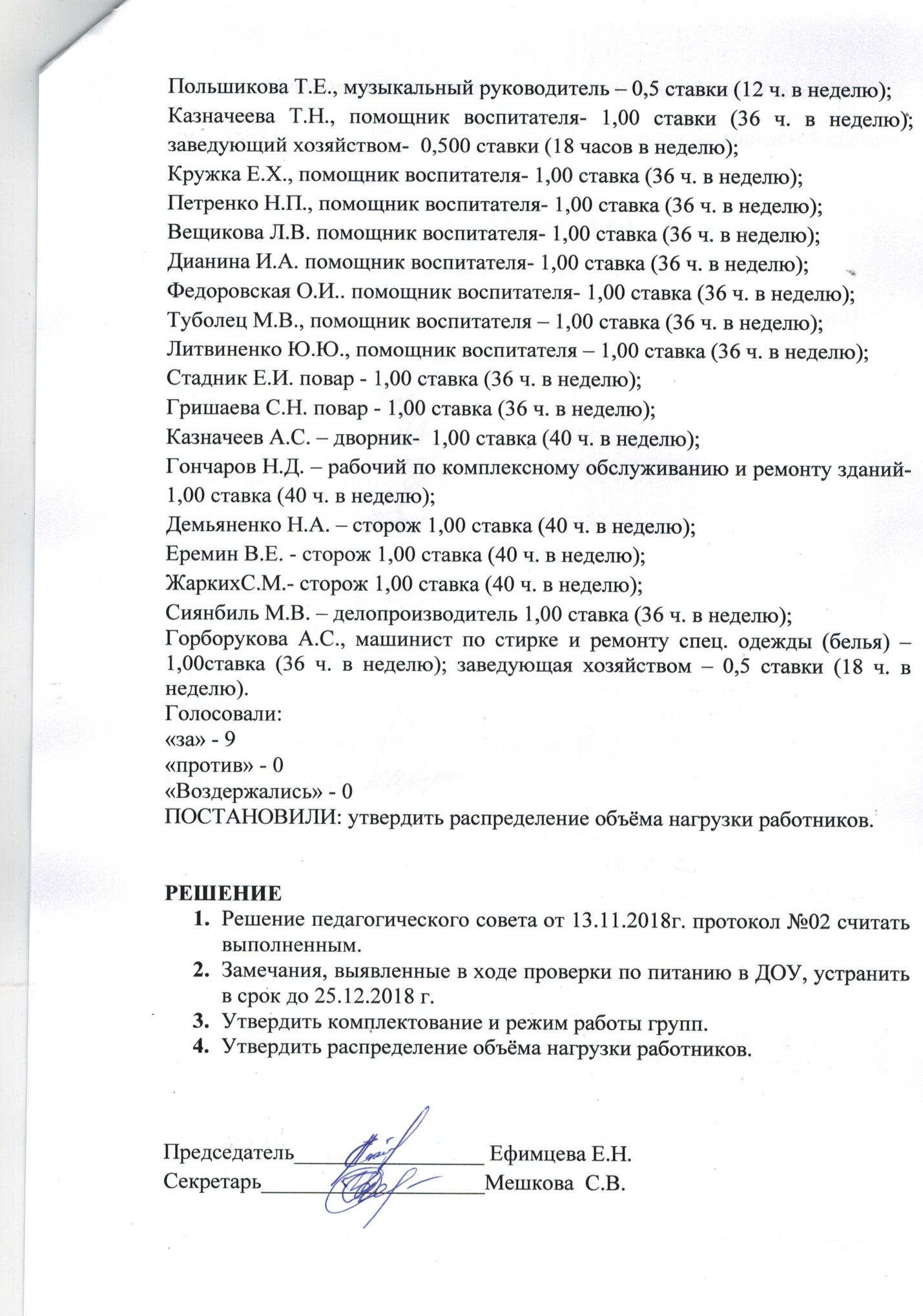 